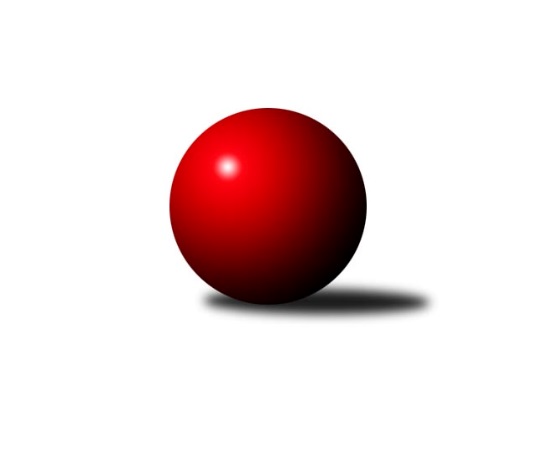 Č.11Ročník 2021/2022	26.5.2024 Severočeská divize 2021/2022Statistika 11. kolaTabulka družstev:		družstvo	záp	výh	rem	proh	skore	sety	průměr	body	plné	dorážka	chyby	1.	ASK Lovosice	11	10	0	1	59.5 : 28.5 	(72.5 : 59.5)	2603	20	1789	813	36.3	2.	TJ Sokol Údlice	11	8	1	2	52.0 : 36.0 	(73.5 : 58.5)	2608	17	1795	813	33	3.	TJ VTŽ Chomutov	11	7	1	3	54.0 : 34.0 	(79.0 : 53.0)	2538	15	1737	801	37	4.	TJ Lokomotiva Liberec	10	6	1	3	49.0 : 31.0 	(67.5 : 52.5)	2619	13	1797	821	29.6	5.	TJ Kovostroj Děčín	11	6	0	5	46.0 : 42.0 	(59.0 : 73.0)	2514	12	1749	765	41.5	6.	SK Šluknov	11	5	1	5	48.0 : 40.0 	(72.5 : 59.5)	2557	11	1746	811	32.1	7.	TJ KK Louny	11	4	3	4	43.5 : 44.5 	(64.5 : 67.5)	2594	11	1795	799	39.3	8.	TJ Jiskra Nový Bor	11	4	1	6	47.0 : 41.0 	(74.5 : 57.5)	2562	9	1767	795	43.4	9.	SK Skalice	11	4	0	7	34.0 : 54.0 	(56.0 : 76.0)	2448	8	1722	726	49	10.	TJ Lokomotiva Ústí n. L. B	10	3	1	6	34.0 : 46.0 	(52.0 : 68.0)	2480	7	1744	736	40.1	11.	SK Verneřice	11	2	1	8	32.0 : 56.0 	(58.0 : 74.0)	2538	5	1774	764	43.2	12.	TJ Sokol Blíževedly	11	1	0	10	21.0 : 67.0 	(51.0 : 81.0)	2447	2	1733	714	56.5Tabulka doma:		družstvo	záp	výh	rem	proh	skore	sety	průměr	body	maximum	minimum	1.	TJ Kovostroj Děčín	6	5	0	1	31.0 : 17.0 	(34.5 : 37.5)	2517	10	2583	2471	2.	ASK Lovosice	6	5	0	1	30.5 : 17.5 	(38.0 : 34.0)	2534	10	2587	2489	3.	TJ Sokol Údlice	5	4	1	0	28.0 : 12.0 	(38.0 : 22.0)	2662	9	2745	2607	4.	TJ Lokomotiva Liberec	5	4	0	1	30.0 : 10.0 	(37.5 : 22.5)	2743	8	2880	2628	5.	SK Skalice	5	4	0	1	28.0 : 12.0 	(39.0 : 21.0)	2680	8	2739	2618	6.	TJ VTŽ Chomutov	6	4	0	2	30.0 : 18.0 	(44.5 : 27.5)	2692	8	2758	2655	7.	TJ KK Louny	6	2	3	1	24.0 : 24.0 	(35.5 : 36.5)	2710	7	2776	2619	8.	TJ Jiskra Nový Bor	5	3	0	2	26.0 : 14.0 	(37.0 : 23.0)	2501	6	2534	2459	9.	SK Šluknov	5	3	0	2	25.0 : 15.0 	(39.0 : 21.0)	2539	6	2562	2496	10.	TJ Lokomotiva Ústí n. L. B	5	3	0	2	22.5 : 17.5 	(32.0 : 28.0)	2648	6	2665	2624	11.	SK Verneřice	6	1	1	4	18.0 : 30.0 	(33.0 : 39.0)	2497	3	2578	2428	12.	TJ Sokol Blíževedly	5	1	0	4	10.0 : 30.0 	(26.0 : 34.0)	2416	2	2463	2365Tabulka venku:		družstvo	záp	výh	rem	proh	skore	sety	průměr	body	maximum	minimum	1.	ASK Lovosice	5	5	0	0	29.0 : 11.0 	(34.5 : 25.5)	2617	10	2694	2552	2.	TJ Sokol Údlice	6	4	0	2	24.0 : 24.0 	(35.5 : 36.5)	2600	8	2731	2467	3.	TJ VTŽ Chomutov	5	3	1	1	24.0 : 16.0 	(34.5 : 25.5)	2507	7	2656	2168	4.	TJ Lokomotiva Liberec	5	2	1	2	19.0 : 21.0 	(30.0 : 30.0)	2594	5	2721	2391	5.	SK Šluknov	6	2	1	3	23.0 : 25.0 	(33.5 : 38.5)	2560	5	2611	2469	6.	TJ KK Louny	5	2	0	3	19.5 : 20.5 	(29.0 : 31.0)	2571	4	2658	2509	7.	TJ Jiskra Nový Bor	6	1	1	4	21.0 : 27.0 	(37.5 : 34.5)	2572	3	2687	2486	8.	TJ Kovostroj Děčín	5	1	0	4	15.0 : 25.0 	(24.5 : 35.5)	2513	2	2612	2422	9.	SK Verneřice	5	1	0	4	14.0 : 26.0 	(25.0 : 35.0)	2546	2	2717	2382	10.	TJ Lokomotiva Ústí n. L. B	5	0	1	4	11.5 : 28.5 	(20.0 : 40.0)	2446	1	2620	2308	11.	TJ Sokol Blíževedly	6	0	0	6	11.0 : 37.0 	(25.0 : 47.0)	2452	0	2573	2319	12.	SK Skalice	6	0	0	6	6.0 : 42.0 	(17.0 : 55.0)	2409	0	2572	2208Tabulka podzimní části:		družstvo	záp	výh	rem	proh	skore	sety	průměr	body	doma	venku	1.	ASK Lovosice	11	10	0	1	59.5 : 28.5 	(72.5 : 59.5)	2603	20 	5 	0 	1 	5 	0 	0	2.	TJ Sokol Údlice	11	8	1	2	52.0 : 36.0 	(73.5 : 58.5)	2608	17 	4 	1 	0 	4 	0 	2	3.	TJ VTŽ Chomutov	11	7	1	3	54.0 : 34.0 	(79.0 : 53.0)	2538	15 	4 	0 	2 	3 	1 	1	4.	TJ Lokomotiva Liberec	10	6	1	3	49.0 : 31.0 	(67.5 : 52.5)	2619	13 	4 	0 	1 	2 	1 	2	5.	TJ Kovostroj Děčín	11	6	0	5	46.0 : 42.0 	(59.0 : 73.0)	2514	12 	5 	0 	1 	1 	0 	4	6.	SK Šluknov	11	5	1	5	48.0 : 40.0 	(72.5 : 59.5)	2557	11 	3 	0 	2 	2 	1 	3	7.	TJ KK Louny	11	4	3	4	43.5 : 44.5 	(64.5 : 67.5)	2594	11 	2 	3 	1 	2 	0 	3	8.	TJ Jiskra Nový Bor	11	4	1	6	47.0 : 41.0 	(74.5 : 57.5)	2562	9 	3 	0 	2 	1 	1 	4	9.	SK Skalice	11	4	0	7	34.0 : 54.0 	(56.0 : 76.0)	2448	8 	4 	0 	1 	0 	0 	6	10.	TJ Lokomotiva Ústí n. L. B	10	3	1	6	34.0 : 46.0 	(52.0 : 68.0)	2480	7 	3 	0 	2 	0 	1 	4	11.	SK Verneřice	11	2	1	8	32.0 : 56.0 	(58.0 : 74.0)	2538	5 	1 	1 	4 	1 	0 	4	12.	TJ Sokol Blíževedly	11	1	0	10	21.0 : 67.0 	(51.0 : 81.0)	2447	2 	1 	0 	4 	0 	0 	6Tabulka jarní části:		družstvo	záp	výh	rem	proh	skore	sety	průměr	body	doma	venku	1.	TJ Sokol Údlice	0	0	0	0	0.0 : 0.0 	(0.0 : 0.0)	0	0 	0 	0 	0 	0 	0 	0 	2.	SK Skalice	0	0	0	0	0.0 : 0.0 	(0.0 : 0.0)	0	0 	0 	0 	0 	0 	0 	0 	3.	SK Šluknov	0	0	0	0	0.0 : 0.0 	(0.0 : 0.0)	0	0 	0 	0 	0 	0 	0 	0 	4.	SK Verneřice	0	0	0	0	0.0 : 0.0 	(0.0 : 0.0)	0	0 	0 	0 	0 	0 	0 	0 	5.	TJ Sokol Blíževedly	0	0	0	0	0.0 : 0.0 	(0.0 : 0.0)	0	0 	0 	0 	0 	0 	0 	0 	6.	TJ Lokomotiva Liberec	0	0	0	0	0.0 : 0.0 	(0.0 : 0.0)	0	0 	0 	0 	0 	0 	0 	0 	7.	TJ Kovostroj Děčín	0	0	0	0	0.0 : 0.0 	(0.0 : 0.0)	0	0 	0 	0 	0 	0 	0 	0 	8.	ASK Lovosice	0	0	0	0	0.0 : 0.0 	(0.0 : 0.0)	0	0 	0 	0 	0 	0 	0 	0 	9.	TJ VTŽ Chomutov	0	0	0	0	0.0 : 0.0 	(0.0 : 0.0)	0	0 	0 	0 	0 	0 	0 	0 	10.	TJ KK Louny	0	0	0	0	0.0 : 0.0 	(0.0 : 0.0)	0	0 	0 	0 	0 	0 	0 	0 	11.	TJ Jiskra Nový Bor	0	0	0	0	0.0 : 0.0 	(0.0 : 0.0)	0	0 	0 	0 	0 	0 	0 	0 	12.	TJ Lokomotiva Ústí n. L. B	0	0	0	0	0.0 : 0.0 	(0.0 : 0.0)	0	0 	0 	0 	0 	0 	0 	0 Zisk bodů pro družstvo:		jméno hráče	družstvo	body	zápasy	v %	dílčí body	sety	v %	1.	Stanislav Šmíd ml.	TJ VTŽ Chomutov 	11	/	11	(100%)	20	/	22	(91%)	2.	Michal Bruthans 	ASK Lovosice 	10.5	/	11	(95%)	16	/	22	(73%)	3.	Karel Valeš 	TJ VTŽ Chomutov 	9	/	10	(90%)	18	/	20	(90%)	4.	Petr Vajnar 	SK Šluknov 	9	/	11	(82%)	17	/	22	(77%)	5.	Martin Vršan 	TJ Sokol Údlice 	9	/	11	(82%)	16	/	22	(73%)	6.	Jakub Hudec 	ASK Lovosice 	9	/	11	(82%)	15	/	22	(68%)	7.	Robert Suchomel st.	TJ VTŽ Chomutov 	8	/	9	(89%)	15.5	/	18	(86%)	8.	Václav Vlk 	TJ Lokomotiva Liberec 	8	/	10	(80%)	15	/	20	(75%)	9.	Jiří Pachl 	TJ Lokomotiva Liberec 	8	/	10	(80%)	14	/	20	(70%)	10.	Eugen Škurla 	TJ Lokomotiva Ústí n. L. B 	8	/	10	(80%)	13	/	20	(65%)	11.	Jitka Rollová 	TJ KK Louny 	8	/	11	(73%)	18	/	22	(82%)	12.	Radek Marušák 	SK Šluknov 	8	/	11	(73%)	15	/	22	(68%)	13.	Eliška Marušáková 	SK Šluknov 	8	/	11	(73%)	13.5	/	22	(61%)	14.	Tomáš Novák 	TJ Kovostroj Děčín 	8	/	11	(73%)	13	/	22	(59%)	15.	Alena Dunková 	TJ Jiskra Nový Bor 	8	/	11	(73%)	13	/	22	(59%)	16.	Jana Susková 	TJ Lokomotiva Liberec 	7	/	9	(78%)	14	/	18	(78%)	17.	Radek Kandl 	TJ Kovostroj Děčín 	7	/	9	(78%)	10.5	/	18	(58%)	18.	Radek Jung 	TJ KK Louny 	7	/	10	(70%)	14	/	20	(70%)	19.	Martin Kortan 	TJ Jiskra Nový Bor 	7	/	11	(64%)	16	/	22	(73%)	20.	Jaroslav Verner 	TJ Sokol Údlice 	7	/	11	(64%)	12	/	22	(55%)	21.	Daniel Sekyra 	SK Verneřice 	7	/	11	(64%)	12	/	22	(55%)	22.	Simona Šťastná 	TJ Jiskra Nový Bor 	7	/	11	(64%)	11	/	22	(50%)	23.	Miloslav Plíšek 	SK Verneřice 	6	/	8	(75%)	12	/	16	(75%)	24.	Denisa Kovačovičová 	TJ Lokomotiva Liberec 	6	/	9	(67%)	11.5	/	18	(64%)	25.	Ladislav Zalabák 	ASK Lovosice 	6	/	9	(67%)	11.5	/	18	(64%)	26.	Ladislav Javorek ml.	SK Skalice 	6	/	10	(60%)	13	/	20	(65%)	27.	Petr Kout 	TJ Jiskra Nový Bor 	6	/	10	(60%)	10	/	20	(50%)	28.	Miloš Maňour 	ASK Lovosice 	6	/	11	(55%)	10	/	22	(45%)	29.	Daniela Hlaváčová 	TJ KK Louny 	5.5	/	11	(50%)	12	/	22	(55%)	30.	Lukáš Zítka 	SK Verneřice 	5	/	5	(100%)	9	/	10	(90%)	31.	Patrik Kukeně 	SK Verneřice 	5	/	7	(71%)	8	/	14	(57%)	32.	Jiří Šácha 	SK Skalice 	5	/	9	(56%)	11	/	18	(61%)	33.	Václav Valenta ml.	TJ KK Louny 	5	/	9	(56%)	9	/	18	(50%)	34.	Václav Kořánek 	SK Šluknov 	5	/	9	(56%)	8	/	18	(44%)	35.	Vladimír Hurník 	TJ Sokol Údlice 	5	/	10	(50%)	12	/	20	(60%)	36.	Oldřich Fadrhons 	TJ Sokol Údlice 	5	/	10	(50%)	10.5	/	20	(53%)	37.	Vratislav Kubita 	TJ Kovostroj Děčín 	5	/	10	(50%)	9	/	20	(45%)	38.	Aleš Havlík 	TJ Lokomotiva Liberec 	5	/	10	(50%)	9	/	20	(45%)	39.	Josef Matějka 	TJ Sokol Blíževedly 	5	/	11	(45%)	11	/	22	(50%)	40.	Milan Jaworek 	TJ Lokomotiva Ústí n. L. B 	4.5	/	9	(50%)	7	/	18	(39%)	41.	Pavel Piskoř 	TJ Kovostroj Děčín 	4	/	7	(57%)	6	/	14	(43%)	42.	Jiří Přeučil 	TJ Sokol Blíževedly 	4	/	9	(44%)	9	/	18	(50%)	43.	Petr Fabian 	TJ Lokomotiva Ústí n. L. B 	4	/	10	(40%)	11	/	20	(55%)	44.	Viktor Žďárský 	TJ VTŽ Chomutov 	4	/	10	(40%)	9.5	/	20	(48%)	45.	Alois Veselý 	TJ Sokol Blíževedly 	4	/	10	(40%)	9	/	20	(45%)	46.	Petr Zalabák st.	ASK Lovosice 	4	/	10	(40%)	9	/	20	(45%)	47.	Pavel Jablonický 	TJ Kovostroj Děčín 	4	/	11	(36%)	9	/	22	(41%)	48.	Jan Zeman 	TJ Lokomotiva Ústí n. L. B 	3	/	4	(75%)	5	/	8	(63%)	49.	Petr Kohlíček 	TJ Jiskra Nový Bor 	3	/	4	(75%)	4	/	8	(50%)	50.	Lenka Kohlíčková 	TJ Jiskra Nový Bor 	3	/	5	(60%)	7	/	10	(70%)	51.	František Dobiáš 	TJ Sokol Údlice 	3	/	7	(43%)	8	/	14	(57%)	52.	Jan Řeřicha 	TJ Jiskra Nový Bor 	3	/	7	(43%)	7.5	/	14	(54%)	53.	Adéla Molnár Exnerová 	TJ Kovostroj Děčín 	3	/	7	(43%)	5.5	/	14	(39%)	54.	Dančo Bosilkov 	TJ VTŽ Chomutov 	3	/	7	(43%)	4.5	/	14	(32%)	55.	František Tomík 	SK Šluknov 	3	/	8	(38%)	7	/	16	(44%)	56.	Eduard Kezer ml.	SK Skalice 	3	/	8	(38%)	6	/	16	(38%)	57.	Petr Mako 	TJ Sokol Údlice 	3	/	8	(38%)	6	/	16	(38%)	58.	Jan Sklenář 	SK Šluknov 	3	/	9	(33%)	10	/	18	(56%)	59.	Anna Houdková 	ASK Lovosice 	3	/	9	(33%)	8	/	18	(44%)	60.	Pavel Hájek 	TJ Sokol Blíževedly 	3	/	9	(33%)	7	/	18	(39%)	61.	Jiří Šípek 	TJ Lokomotiva Ústí n. L. B 	3	/	10	(30%)	6	/	20	(30%)	62.	Nataša Kovačovičová 	TJ Lokomotiva Liberec 	3	/	10	(30%)	3	/	20	(15%)	63.	Libor Křenek 	SK Skalice 	2	/	2	(100%)	2	/	4	(50%)	64.	Josef Matoušek 	TJ Lokomotiva Ústí n. L. B 	2	/	3	(67%)	5	/	6	(83%)	65.	Jiří Piskáček 	SK Skalice 	2	/	3	(67%)	3	/	6	(50%)	66.	Libor Hrnčíř 	SK Skalice 	2	/	4	(50%)	6	/	8	(75%)	67.	Miroslav Zítek 	TJ Sokol Údlice 	2	/	5	(40%)	6	/	10	(60%)	68.	Michal Gajdušek 	TJ Jiskra Nový Bor 	2	/	6	(33%)	5	/	12	(42%)	69.	Stanislav Šmíd st.	TJ VTŽ Chomutov 	2	/	6	(33%)	3.5	/	12	(29%)	70.	Petr Veselý 	TJ Kovostroj Děčín 	2	/	6	(33%)	3	/	12	(25%)	71.	Ladislav Hojný 	SK Šluknov 	2	/	6	(33%)	2	/	12	(17%)	72.	Dalibor Dařílek 	TJ Lokomotiva Ústí n. L. B 	2	/	8	(25%)	3	/	16	(19%)	73.	Petr Lukšík 	TJ VTŽ Chomutov 	2	/	9	(22%)	5	/	18	(28%)	74.	Roman Přeučil 	TJ Sokol Blíževedly 	2	/	10	(20%)	8	/	20	(40%)	75.	Martin Ledwoň 	SK Verneřice 	2	/	10	(20%)	5.5	/	20	(28%)	76.	Radek Mach 	SK Verneřice 	2	/	11	(18%)	7.5	/	22	(34%)	77.	Oldřich Vlasák 	SK Skalice 	2	/	11	(18%)	6	/	22	(27%)	78.	Petr Zalabák ml.	ASK Lovosice 	1	/	1	(100%)	1	/	2	(50%)	79.	Jaroslava Kozáková 	SK Skalice 	1	/	2	(50%)	2	/	4	(50%)	80.	Martin Zeman 	SK Skalice 	1	/	2	(50%)	1	/	4	(25%)	81.	Miroslav Sodomka 	TJ KK Louny 	1	/	3	(33%)	3	/	6	(50%)	82.	Roman Slavík 	TJ Kovostroj Děčín 	1	/	3	(33%)	2	/	6	(33%)	83.	Petra Javorková 	SK Skalice 	1	/	4	(25%)	3	/	8	(38%)	84.	Tomáš Kesner 	TJ KK Louny 	1	/	4	(25%)	2	/	8	(25%)	85.	Petr Pop 	TJ KK Louny 	1	/	4	(25%)	1.5	/	8	(19%)	86.	Václav Valenta st.	TJ KK Louny 	1	/	4	(25%)	1	/	8	(13%)	87.	Ladislav Javorek st.	SK Skalice 	1	/	5	(20%)	3	/	10	(30%)	88.	Petr Guth 	TJ Sokol Blíževedly 	1	/	7	(14%)	4	/	14	(29%)	89.	Anton Zajac 	TJ Lokomotiva Liberec 	0	/	1	(0%)	1	/	2	(50%)	90.	Marcela Bořutová 	TJ Lokomotiva Ústí n. L. B 	0	/	1	(0%)	1	/	2	(50%)	91.	Miloš Merkl 	TJ Sokol Blíževedly 	0	/	1	(0%)	1	/	2	(50%)	92.	Daniel Žemlička 	SK Verneřice 	0	/	1	(0%)	1	/	2	(50%)	93.	Miroslav Kesner 	TJ KK Louny 	0	/	1	(0%)	0	/	2	(0%)	94.	Petr Tregner 	SK Skalice 	0	/	1	(0%)	0	/	2	(0%)	95.	Milan Hňoupek 	SK Skalice 	0	/	1	(0%)	0	/	2	(0%)	96.	Zdeněk Novák 	TJ VTŽ Chomutov 	0	/	1	(0%)	0	/	2	(0%)	97.	Martin Král 	TJ KK Louny 	0	/	1	(0%)	0	/	2	(0%)	98.	Hana Machová 	SK Verneřice 	0	/	1	(0%)	0	/	2	(0%)	99.	Václav Ajm 	TJ Lokomotiva Ústí n. L. B 	0	/	1	(0%)	0	/	2	(0%)	100.	Milan Bašta 	TJ KK Louny 	0	/	1	(0%)	0	/	2	(0%)	101.	Lenka Nováková 	TJ VTŽ Chomutov 	0	/	1	(0%)	0	/	2	(0%)	102.	Zdenek Ramajzl 	TJ Lokomotiva Ústí n. L. B 	0	/	1	(0%)	0	/	2	(0%)	103.	Miroslava Löffelmannová 	SK Skalice 	0	/	1	(0%)	0	/	2	(0%)	104.	Jana Kořínková 	TJ Lokomotiva Liberec 	0	/	1	(0%)	0	/	2	(0%)	105.	Antonín Viktora 	SK Šluknov 	0	/	1	(0%)	0	/	2	(0%)	106.	Emil Campr 	TJ Sokol Údlice 	0	/	2	(0%)	2	/	4	(50%)	107.	Libor Marek 	TJ KK Louny 	0	/	2	(0%)	2	/	4	(50%)	108.	Tomáš Charvát 	ASK Lovosice 	0	/	2	(0%)	1	/	4	(25%)	109.	Jaroslav Chot 	ASK Lovosice 	0	/	2	(0%)	1	/	4	(25%)	110.	Martin Václavek 	TJ KK Louny 	0	/	2	(0%)	1	/	4	(25%)	111.	David Sekyra 	SK Verneřice 	0	/	2	(0%)	0	/	4	(0%)	112.	Ladislava Šmídová 	SK Skalice 	0	/	2	(0%)	0	/	4	(0%)	113.	Pavlína Sekyrová 	SK Verneřice 	0	/	2	(0%)	0	/	4	(0%)	114.	František Pfeifer 	TJ KK Louny 	0	/	2	(0%)	0	/	4	(0%)	115.	Zdeněk Rauner 	TJ Lokomotiva Ústí n. L. B 	0	/	2	(0%)	0	/	4	(0%)	116.	Pavel Čubr 	SK Verneřice 	0	/	7	(0%)	3	/	14	(21%)	117.	Ludmila Tomášková 	TJ Sokol Blíževedly 	0	/	9	(0%)	2	/	18	(11%)Průměry na kuželnách:		kuželna	průměr	plné	dorážka	chyby	výkon na hráče	1.	Louny, 1-2	2679	1818	861	36.7	(446.6)	2.	Sport Park Liberec, 1-4	2659	1831	828	36.0	(443.3)	3.	Skalice u České Lípy, 1-2	2632	1845	787	49.8	(438.8)	4.	TJ VTŽ Chomutov, 1-2	2632	1790	842	34.4	(438.8)	5.	TJ Lokomotiva Ústí nad Labem, 1-4	2628	1806	822	31.0	(438.2)	6.	Údlice, 1-2	2590	1774	815	37.3	(431.8)	7.	Šluknov, 1-2	2509	1729	780	34.0	(418.2)	8.	Kovostroj Děčín, 1-2	2507	1741	766	42.3	(417.9)	9.	Verneřice, 1-2	2504	1734	769	36.4	(417.5)	10.	Bohušovice, 1-4	2503	1729	773	37.1	(417.2)	11.	Blíževedly, 1-2	2451	1717	733	50.5	(408.6)	12.	Nový Bor, 1-2	2450	1743	706	57.9	(408.4)Nejlepší výkony na kuželnách:Louny, 1-2TJ KK Louny	2776	5. kolo	Radek Jung 	TJ KK Louny	524	7. koloTJ KK Louny	2752	2. kolo	Radek Mach 	SK Verneřice	506	5. koloTJ Lokomotiva Liberec	2720	2. kolo	Daniel Sekyra 	SK Verneřice	500	5. koloSK Verneřice	2717	5. kolo	Jitka Rollová 	TJ KK Louny	496	7. koloTJ KK Louny	2710	9. kolo	Aleš Havlík 	TJ Lokomotiva Liberec	491	2. koloTJ KK Louny	2704	7. kolo	Radek Jung 	TJ KK Louny	488	10. koloTJ KK Louny	2696	10. kolo	Jitka Rollová 	TJ KK Louny	487	9. koloASK Lovosice	2694	3. kolo	Jitka Rollová 	TJ KK Louny	486	5. koloTJ Jiskra Nový Bor	2687	10. kolo	Jana Susková 	TJ Lokomotiva Liberec	486	2. koloTJ KK Louny	2619	3. kolo	Michal Bruthans 	ASK Lovosice	484	3. koloSport Park Liberec, 1-4TJ Lokomotiva Liberec	2880	1. kolo	Jiří Pachl 	TJ Lokomotiva Liberec	512	1. koloTJ Lokomotiva Liberec	2779	10. kolo	Aleš Havlík 	TJ Lokomotiva Liberec	505	5. koloTJ Lokomotiva Liberec	2751	5. kolo	Jiří Pachl 	TJ Lokomotiva Liberec	495	10. koloTJ Sokol Údlice	2731	7. kolo	Jana Susková 	TJ Lokomotiva Liberec	490	1. koloTJ Lokomotiva Liberec	2678	7. kolo	Václav Vlk 	TJ Lokomotiva Liberec	487	3. koloTJ Jiskra Nový Bor	2632	5. kolo	Václav Vlk 	TJ Lokomotiva Liberec	486	1. koloTJ Lokomotiva Liberec	2628	3. kolo	Václav Vlk 	TJ Lokomotiva Liberec	480	10. koloSK Skalice	2572	1. kolo	Aleš Havlík 	TJ Lokomotiva Liberec	480	1. koloTJ Sokol Blíževedly	2478	3. kolo	Václav Vlk 	TJ Lokomotiva Liberec	476	5. koloSK Šluknov	2469	10. kolo	Aleš Havlík 	TJ Lokomotiva Liberec	476	10. koloSkalice u České Lípy, 1-2SK Skalice	2739	11. kolo	Jiří Šácha 	SK Skalice	495	11. koloSK Skalice	2714	4. kolo	Ladislav Javorek ml.	SK Skalice	494	6. koloSK Skalice	2690	6. kolo	Libor Hrnčíř 	SK Skalice	486	6. koloASK Lovosice	2673	8. kolo	Ladislav Javorek ml.	SK Skalice	476	4. koloSK Skalice	2641	8. kolo	Jakub Hudec 	ASK Lovosice	472	8. koloTJ Lokomotiva Ústí n. L. B	2620	6. kolo	Petr Fabian 	TJ Lokomotiva Ústí n. L. B	468	6. koloSK Skalice	2618	2. kolo	Eduard Kezer ml.	SK Skalice	465	11. koloTJ Sokol Údlice	2608	4. kolo	Petr Zalabák st.	ASK Lovosice	465	8. koloSK Verneřice	2518	11. kolo	Jan Zeman 	TJ Lokomotiva Ústí n. L. B	464	6. koloTJ Sokol Blíževedly	2508	2. kolo	Daniel Sekyra 	SK Verneřice	464	11. koloTJ VTŽ Chomutov, 1-2TJ VTŽ Chomutov	2758	9. kolo	Karel Valeš 	TJ VTŽ Chomutov	528	9. koloTJ VTŽ Chomutov	2727	2. kolo	Karel Valeš 	TJ VTŽ Chomutov	503	2. koloTJ Lokomotiva Liberec	2721	11. kolo	Karel Valeš 	TJ VTŽ Chomutov	500	4. koloTJ VTŽ Chomutov	2678	8. kolo	Stanislav Šmíd ml.	TJ VTŽ Chomutov	498	2. koloTJ VTŽ Chomutov	2677	4. kolo	Jiří Pachl 	TJ Lokomotiva Liberec	498	11. koloTJ VTŽ Chomutov	2659	11. kolo	Jana Susková 	TJ Lokomotiva Liberec	491	11. koloTJ KK Louny	2658	6. kolo	Stanislav Šmíd ml.	TJ VTŽ Chomutov	490	8. koloTJ VTŽ Chomutov	2655	6. kolo	Václav Valenta ml.	TJ KK Louny	486	6. koloTJ Kovostroj Děčín	2612	8. kolo	Stanislav Šmíd ml.	TJ VTŽ Chomutov	484	6. koloSK Šluknov	2547	4. kolo	Stanislav Šmíd ml.	TJ VTŽ Chomutov	478	9. koloTJ Lokomotiva Ústí nad Labem, 1-4TJ Sokol Údlice	2707	10. kolo	Jaroslav Verner 	TJ Sokol Údlice	508	10. koloTJ Lokomotiva Ústí n. L. B	2665	3. kolo	Milan Jaworek 	TJ Lokomotiva Ústí n. L. B	489	1. koloTJ Lokomotiva Ústí n. L. B	2662	1. kolo	Petr Fabian 	TJ Lokomotiva Ústí n. L. B	482	1. koloTJ VTŽ Chomutov	2656	5. kolo	Petr Fabian 	TJ Lokomotiva Ústí n. L. B	476	10. koloTJ Lokomotiva Ústí n. L. B	2652	5. kolo	Milan Jaworek 	TJ Lokomotiva Ústí n. L. B	476	5. koloTJ Lokomotiva Ústí n. L. B	2642	9. kolo	Dalibor Dařílek 	TJ Lokomotiva Ústí n. L. B	472	3. koloTJ Lokomotiva Ústí n. L. B	2637	10. kolo	Jiří Šípek 	TJ Lokomotiva Ústí n. L. B	471	9. koloTJ Lokomotiva Ústí n. L. B	2624	7. kolo	Radek Kandl 	TJ Kovostroj Děčín	468	3. koloTJ Lokomotiva Liberec	2602	9. kolo	Jiří Přeučil 	TJ Sokol Blíževedly	466	7. koloTJ KK Louny	2599	1. kolo	Jiří Šípek 	TJ Lokomotiva Ústí n. L. B	464	1. koloÚdlice, 1-2TJ Sokol Údlice	2745	8. kolo	Vladimír Hurník 	TJ Sokol Údlice	504	8. koloTJ Sokol Údlice	2664	11. kolo	Karel Valeš 	TJ VTŽ Chomutov	499	3. koloTJ Sokol Údlice	2649	5. kolo	Martin Vršan 	TJ Sokol Údlice	487	1. koloTJ Sokol Údlice	2643	3. kolo	Petr Vajnar 	SK Šluknov	486	8. koloTJ VTŽ Chomutov	2612	3. kolo	Vladimír Hurník 	TJ Sokol Údlice	486	5. koloTJ Sokol Údlice	2607	1. kolo	Stanislav Šmíd ml.	TJ VTŽ Chomutov	480	3. koloSK Šluknov	2590	8. kolo	Martin Vršan 	TJ Sokol Údlice	479	8. koloTJ KK Louny	2559	11. kolo	Radek Jung 	TJ KK Louny	477	11. koloTJ Kovostroj Děčín	2422	1. kolo	Jiří Přeučil 	TJ Sokol Blíževedly	472	5. koloTJ Sokol Blíževedly	2414	5. kolo	Jaroslav Verner 	TJ Sokol Údlice	467	11. koloŠluknov, 1-2ASK Lovosice	2596	1. kolo	Petr Vajnar 	SK Šluknov	472	11. koloSK Verneřice	2565	3. kolo	Petr Vajnar 	SK Šluknov	464	3. koloSK Šluknov	2562	3. kolo	Petr Vajnar 	SK Šluknov	455	5. koloSK Šluknov	2559	5. kolo	Radek Marušák 	SK Šluknov	454	7. koloSK Šluknov	2540	7. kolo	Václav Kořánek 	SK Šluknov	452	5. koloSK Šluknov	2539	11. kolo	Jan Sklenář 	SK Šluknov	452	11. koloSK Šluknov	2496	1. kolo	František Tomík 	SK Šluknov	450	1. koloTJ Jiskra Nový Bor	2486	7. kolo	Eliška Marušáková 	SK Šluknov	446	7. koloTJ Lokomotiva Ústí n. L. B	2395	11. kolo	Petr Zalabák st.	ASK Lovosice	443	1. koloSK Skalice	2355	5. kolo	Ladislav Zalabák 	ASK Lovosice	443	1. koloKovostroj Děčín, 1-2TJ Kovostroj Děčín	2583	7. kolo	Petr Vajnar 	SK Šluknov	465	2. koloSK Šluknov	2569	2. kolo	Adéla Molnár Exnerová 	TJ Kovostroj Děčín	463	4. koloSK Verneřice	2550	7. kolo	Radek Kandl 	TJ Kovostroj Děčín	459	7. koloTJ Kovostroj Děčín	2545	4. kolo	Ladislav Javorek ml.	SK Skalice	455	10. koloTJ Kovostroj Děčín	2517	9. kolo	Daniela Hlaváčová 	TJ KK Louny	450	4. koloTJ KK Louny	2509	4. kolo	Tomáš Novák 	TJ Kovostroj Děčín	448	9. koloTJ Kovostroj Děčín	2502	6. kolo	Miloslav Plíšek 	SK Verneřice	446	7. koloTJ Jiskra Nový Bor	2494	9. kolo	Pavel Jablonický 	TJ Kovostroj Děčín	445	7. koloTJ Kovostroj Děčín	2486	10. kolo	Jitka Rollová 	TJ KK Louny	445	4. koloTJ Kovostroj Děčín	2471	2. kolo	Lukáš Zítka 	SK Verneřice	445	7. koloVerneřice, 1-2TJ Lokomotiva Liberec	2591	8. kolo	Karel Valeš 	TJ VTŽ Chomutov	467	10. koloSK Verneřice	2578	9. kolo	Patrik Kukeně 	SK Verneřice	463	2. koloTJ Sokol Údlice	2553	2. kolo	Vladimír Hurník 	TJ Sokol Údlice	457	2. koloASK Lovosice	2552	6. kolo	Nataša Kovačovičová 	TJ Lokomotiva Liberec	455	8. koloSK Verneřice	2539	6. kolo	Lukáš Zítka 	SK Verneřice	454	2. koloSK Verneřice	2486	8. kolo	František Dobiáš 	TJ Sokol Údlice	452	2. koloTJ VTŽ Chomutov	2484	10. kolo	Jakub Hudec 	ASK Lovosice	452	6. koloSK Verneřice	2477	4. kolo	Daniel Sekyra 	SK Verneřice	450	9. koloTJ Lokomotiva Ústí n. L. B	2477	4. kolo	Michal Bruthans 	ASK Lovosice	448	6. koloSK Verneřice	2473	2. kolo	Jana Susková 	TJ Lokomotiva Liberec	446	8. koloBohušovice, 1-4TJ VTŽ Chomutov	2616	7. kolo	Miloš Maňour 	ASK Lovosice	501	7. koloASK Lovosice	2587	7. kolo	Stanislav Šmíd ml.	TJ VTŽ Chomutov	481	7. koloASK Lovosice	2586	4. kolo	Jakub Hudec 	ASK Lovosice	474	9. koloTJ Lokomotiva Liberec	2547	4. kolo	Jana Susková 	TJ Lokomotiva Liberec	461	4. koloASK Lovosice	2520	9. kolo	Petr Zalabák st.	ASK Lovosice	453	10. koloASK Lovosice	2514	2. kolo	Ladislav Zalabák 	ASK Lovosice	449	4. koloASK Lovosice	2507	5. kolo	Stanislav Šmíd st.	TJ VTŽ Chomutov	448	7. koloASK Lovosice	2489	10. kolo	Jiří Pachl 	TJ Lokomotiva Liberec	447	4. koloTJ Sokol Údlice	2467	9. kolo	Ladislav Zalabák 	ASK Lovosice	446	9. koloTJ Kovostroj Děčín	2452	5. kolo	Jakub Hudec 	ASK Lovosice	445	5. koloBlíževedly, 1-2TJ Jiskra Nový Bor	2615	4. kolo	Radek Jung 	TJ KK Louny	482	8. koloSK Šluknov	2575	6. kolo	Alena Dunková 	TJ Jiskra Nový Bor	480	4. koloTJ Kovostroj Děčín	2550	11. kolo	Stanislav Šmíd ml.	TJ VTŽ Chomutov	461	1. koloTJ KK Louny	2529	8. kolo	Martin Kortan 	TJ Jiskra Nový Bor	460	4. koloTJ Sokol Blíževedly	2463	6. kolo	Petr Vajnar 	SK Šluknov	455	6. koloTJ Sokol Blíževedly	2442	11. kolo	Václav Valenta ml.	TJ KK Louny	455	8. koloTJ Sokol Blíževedly	2408	1. kolo	Josef Matějka 	TJ Sokol Blíževedly	451	8. koloTJ Sokol Blíževedly	2403	8. kolo	Petr Kout 	TJ Jiskra Nový Bor	449	4. koloTJ Sokol Blíževedly	2365	4. kolo	Tomáš Novák 	TJ Kovostroj Děčín	448	11. koloTJ VTŽ Chomutov	2168	1. kolo	Josef Matějka 	TJ Sokol Blíževedly	445	4. koloNový Bor, 1-2ASK Lovosice	2568	11. kolo	Jakub Hudec 	ASK Lovosice	473	11. koloTJ Jiskra Nový Bor	2534	11. kolo	Alena Dunková 	TJ Jiskra Nový Bor	459	3. koloTJ Sokol Údlice	2531	6. kolo	Vladimír Hurník 	TJ Sokol Údlice	451	6. koloTJ Jiskra Nový Bor	2522	3. kolo	Martin Kortan 	TJ Jiskra Nový Bor	450	8. koloTJ Jiskra Nový Bor	2521	8. kolo	Petr Kohlíček 	TJ Jiskra Nový Bor	445	8. koloTJ Jiskra Nový Bor	2470	1. kolo	Patrik Kukeně 	SK Verneřice	445	1. koloTJ Jiskra Nový Bor	2459	6. kolo	Jaroslav Verner 	TJ Sokol Údlice	441	6. koloSK Verneřice	2382	1. kolo	Martin Kortan 	TJ Jiskra Nový Bor	437	1. koloTJ Lokomotiva Ústí n. L. B	2308	8. kolo	Simona Šťastná 	TJ Jiskra Nový Bor	436	11. koloSK Skalice	2208	3. kolo	Alena Dunková 	TJ Jiskra Nový Bor	434	8. koloČetnost výsledků:	8.0 : 0.0	4x	7.0 : 1.0	9x	6.0 : 2.0	16x	5.5 : 2.5	2x	5.0 : 3.0	9x	4.0 : 4.0	5x	3.0 : 5.0	5x	2.0 : 6.0	12x	1.0 : 7.0	3x	0.0 : 8.0	1x